APPLICATION OVERVIEWThe Council has developed this process to align with both the policy requirements and requirements under Public Contracts (Scotland) Regulations 2015 and the Procurement Reform (Scotland) Act 2014. The process reflects both the flexibility required for new settings to apply and be awarded contracts to offer the funded ELC entitlement whilst ensuring compliance with relevant legislation and guidance. The purpose of the application process is to seek information to assure the Council that the Applicant is capable of delivering early learning and childcare in line with the National Standard and meet the contractual requirements It is the intention that Applicants who are able to provide evidence that they meet the National Standard criteria, the contractual requirements, and confirm their acceptance of the terms and conditions will be awarded a contract.  This application process distinguishes between:•	Lot 1 – Nursery Services (including Private, Public and Third Sector Settings)•	Lot 2 – Childminding Services This application process, resulting in an agreed contract with the Applicant (then referred to as the “Service Provider”), enables the Council to contract with Service Providers in order to ensure parents and carers can access their child’s funded entitlement.There is no guarantee that any funded hours will be accessed with Service Providers who are awarded a Contract, and there is no guarantee of any business use, level of use or continuity of business during the lifetime of the Contract. Any mention contained herein relating to the volume or frequency of use is purely indicative of past usage and should not be regarded as confirmation of future use.Applicants should note that, although there is no guarantee of any funded hours being awarded under the Contract, it is the intention of the Council to signpost parents and families to Service Providers with whom the Council has a contract in place.The application process is as follows:Complete Part A of the Application ProcessComplete Part B of the Application ProcessAgree to the terms & conditions of contract template and follow the signing instructions (issued with the Application form)Return Parts A & B to the Council (electronically, to the following: 1140fundedprovidercontract@aberdeenshire.gov.uk  The Council will endeavour to complete the application/contractual process within one calendar month The contract shall take effect on 17th August 2020 (the “Commencement Date”) and, unless terminated at an earlier date by operation of Law or in accordance with the terms and conditions of the contract shall expire on 21st August 2023 (the “Expiry Date. The Council may extend the contract for a period of up to two years (two, one-year extensions) until by giving not less than three months’ notice in writing to the Service Provider prior to the Expiry Date. The terms and conditions of the contract shall apply throughout any such extended periodPART ASection A – Information concerning the Applicant, Form of Participation & Reliance on Capacity of other EntitiesFor the purposes of this form, any reference to the “Applicant” has the following meaning:any organisation/individual offering Early Learning and Childcare provision registered with the Care Inspectorate under day care of children or childminding registrations applying for one or more Setting to deliver the funded hours; andany person who is a member of the organisations administrative, management or supervisory body, or has powers of representation, decision or control.Section B – Mandatory and Discretionary ExclusionsThe Applicant uses this as a self-declaration that they have not breached any of the mandatory exclusion grounds (or if they have, they can demonstrate to the Council’s satisfaction that they have taken remedial measures).The mandatory and discretionary exclusion grounds are set out in Appendix A that Applicants are required to read before completing this declaration and by signing this form you confirm that you have read these. Please note that the Council may request additional information from the Applicant regarding this section.Mandatory Exclusions - Criminal ConvictionsThe Applicant confirms that they have read the grounds relating to criminal convictions as per Regulation 58 (1) of The Public Contracts (Scotland) Regulations (also in Appendix A) and confirm that the Applicant has NOT been the subject of a conviction within the last five years for one of the reasons listed in Regulation 58 of The Public Contracts (Scotland) Regulations 2015? YES      NO Discretionary Exclusions The Applicant confirms that they have read the grounds relating to discretionary exclusion grounds convictions as per Regulation 58 (3) or 58 (8) of The Public Contracts (Scotland) Regulations (also in Appendix A) and confirms that the Applicant has NOT been the subject of a conviction within the last three years for one of the reasons listed in Regulation 58 of The Public Contracts (Scotland) Regulations 2015? Taxes or social security contributions.Has the Applicant met all its obligations relating to the payment of taxes or social security contributions?YES      NO BlacklistingHas the Applicant committed an act prohibited under the Employment Relations Act 1999 (Blacklists) Regulations 2010?YES      NO Environmental, Social and Labour LawHas the Applicant breached its obligations in the fields of environmental law, social law or labour law?YES      NO Insolvency, Conflicts of Interests or Professional MisconductIs the Applicant in any of the following situations – bankrupt, insolvent, in an arrangement with creditor, its assets being administered by a liquidator, its business activities are suspended?YES      NO Is the Applicant guilty of grave professional misconduct?YES      NO Has the Applicant entered into agreements with other economic operators aimed at distorting competition?YES      NO Is the Applicant aware of any conflict of interest due to its participation in this procedure?YES      NO Has the Applicant been guilty of serious misrepresentation in supplying this information or has it withheld such information?YES      NO If an Applicant has answered ‘Yes’ to any of the questions in Section B (excluding “Mandatory Exclusions - Criminal Convictions” and “Discretionary Exclusions”), this may result in its exclusion from the process.The Applicant can provide evidence to show that it has taken sufficient and appropriate remedial action to demonstrate its reliability. If you have answered Yes to any of the above questions, please provide details of any measures you have undertaken in the box below. The Council will take this information into account and a decision will be made regarding the Applicant’s suitability to provide the service, based on the remedial action/s taken.Section C - InsurancesDoes the Applicant hold, or commit to obtaining prior to the commencement of any subsequently awarded contract, the types and levels of insurance indicated below:Employers Liability Insurance - £10million (if applicable)Public Liability Insurance – minimum of £5millionProfessional Indemnity - £50,000 (not mandatory)Statutory Third-Party Motor Vehicle Insurance (only where Applicants will use their vehicles when undertaking activities under the Contract)YES      NO For additional insurance comments:Section D – Police ChecksInformation Sharing with Police ScotlandPolice Scotland is committed to partnership working and continually looks for opportunities to work more closely with partner authorities and organisations to detect, prevent and reduce crime.  The Chief Constable of Police Scotland and the Council recognise that there is an opportunity for unscrupulous, criminal or corrupt persons and criminal enterprises to be involved in criminality and to make criminal financial gains from the provision of services to the Council.  The Council also consider that it is beneficial for them to have access to information about such unscrupulous, criminal or corrupt persons, and criminal enterprises, who may seek to make gains from the provision of services to the Council, to enable them to properly and fully discharge their role for the prevention and detection of crime and other irregularities against the Council.Applicants are advised that:consultation may take place with Police Scotland in relation to this Contractprior to the acceptance of any offers, Police Scotland may be invited to review the proposed organisation(s) if the Applicant is a limited Company, the Council may require details of all personnel connected with the Company.Section E –Care Inspectorate Registration and Setting InformationThe Applicant confirms that the following information regarding its registration with the Care Inspectorate (in relation to both Provider and Service information) is correct, the following Early Learning and Childcare Setting is registered with the Care Inspectorate, and that the Setting should be considered for award (in line with the evidence provided).Provider Information*The Provider Name, Number and Address MUST match the Care Inspectorate registration certificate for the Service.Setting Information (including Care Inspectorate Service Information)Only a Setting registered under the Provider Number/Name above can be included in the table below. In the following table, “Service” is used in place of “Setting” to match the terminology used by the Care Inspectorate on registration certificates. **The Service Name, Number and Address MUST match the Care Inspectorate registration certificate for the Service. Section F – Qualifications Which Early Learning and Qualification(s) do you as a childminder or the manager of your nursery/playgroup hold?If you are working towards a qualification, please list them below.  Also insert the anticipated completion date for the qualification. Acceptance of the Terms and Conditions of ContractDoes the Applicant accept the Terms and Conditions of Contract for Early Learning and Childcare Services relevant to the lot(s) for which you are offering?Please note that selecting "NO" as a response may result in your offer not being considered further.YES      NO Section G – Acceptance of Sustainable Rate & Support PackageDoes the Applicant accept the Sustainable Rate & Support Package for Early Learning and Childcare Services relevant to the lot(s) for which you are offering?Please note that selecting "NO" as a response may result in your offer not being considered further.YES      NO Section H – Child ProtectionDoes the Applicant confirm that they have an up-to-date child protection policy in place and that all staff have received training on child protection within the last 12months?Please note that selecting "NO" as a response may result in your offer not being considered further.YES      NO Section I – Food Hygiene / Food Safety Does the Applicant confirm that they have an up-to-date food hygiene and safety policy and required licenses in place?Please note that selecting "NO" as a response may result in your offer not being considered further.YES      NO Section J – Health and SafetyDoes the Applicant confirm that they have an up-to-date and regularly reviewed, health and safety policy in place that complies with all relevant law and guidance?Please note that selecting "NO" as a response may result in your offer not being considered further.YES      NO Section K – SSSC Registration (not applicable for Childminders)State the SSSC registration number of the Manager PART BIntroduction The following link to the National policy sets out the approach, and the national standard, which all applicants wishing to deliver services will have to meet:Funding follows the child and the national standard for early learning and childcare providers: principles and practicePart B of this application process distinguishes between:•	Lot 1 – Nursery Services (including Private and Third Sector Settings)•	Lot 2 – Childminding ServicesFor a successful application, please complete the appropriate Lot/s information:Lot 1– Nursery Services (including Private and Third Sector Settings) Q1. Please insert your current grades in all Care Inspectorate themes and date of last inspection:Q2. If any of your current grades are below grade 4, please detail your improvement plan and remedial actions (attach if appropriate):Q3. Please detail your commitment to Fair Work Practices (FWP) by selecting the fair work practices that your organisation offers staff. If you offer additional FWP, please include them at the bottom:Additional Fair Work PracticesQ4. The Council may request and/or carry-out the following checks – are these available/ acceptable?Access to Staff Rota/Register YES			 ☐     NO ☐Access to Child Register 				YES ☐     NO ☐Access to a copy of annual accounts 		YES ☐     NO ☐Carrying out a credit check 			YES ☐     NO ☐Business Continuity Plan 			YES ☐     NO ☐Fire Audit/Action Plan 				YES ☐     NO ☐Staff Training Plan 				YES ☐     NO ☐Please note that selecting "NO" as a response may result in your application not being considered furtherQ5. Confirm that you have attached the Parent/Carer Handbook with sample invoice template.					YES ☐     NO ☐Lot 2– Childminding Services (including Private and Third Sector Settings) Q1. Please insert your current grades in all Care Inspectorate themes and date of last inspection:Q2. If any of your current grades are below grade 4, please detail your improvement plan and remedial actions (attach if appropriate):Q3. If applicable, please detail your commitment to Fair Work Practices (FWP) by selecting the fair work practices that your organisation offers staff. If you offer additional FWP, please include them at the bottom:Additional Fair Work PracticesQ4. The Council may request and/or carry-out the following checks – are these available/ acceptable?Care Inspectorate self-assessment form YES	 ☐     NO ☐Access to Child Register 				YES ☐     NO ☐Access to a copy of annual accounts 		YES ☐     NO ☐HMRC self-employment confirmation YES		 ☐     NO ☐Business Continuity Plan 			YES ☐     NO ☐Fire Audit/Action Plan 				YES ☐     NO ☐Training Plan 					YES ☐     NO ☐Please note that selecting "NO" as a response may result in your application not being considered further Q5. Confirm that you have attached your Parent/Carer Handbook with sample invoice template					YES ☐     NO ☐Terms & Conditions of Contract As noted in Section F (page 8), the Applicant must review and consider the Terms & Conditions of Contract and all the associated Schedules. It is important that the Applicant fully understands the Contract. Any questions/comments must be sent to the Council for consideration at the earliest opportunity. Signing - Representative of the ApplicantThe undersigned formally declare that the information stated above is accurate and correct and that it has been submitted in full awareness of the consequences of serious misrepresentation. Bidder ResponsibilityThe undersigned formally declares to be able, upon request and without delay, to provide the certificates and other forms of documentary evidence referred to, except where the Council has the possibility of obtaining the supporting documentation concerned directly by accessing a national database. The undersigned formally consents to the Council gaining access to documents supporting the information, which has been provided in this Application.Bidders may be excluded from the procurement exercise where:there is serious misrepresentation in filling in the ESPD (Scotland),        orthere is serious misrepresentation of, or withholding, the information required for: the verification of the absence of grounds for exclusion;Or the fulfilment of the selection criteria;Appendix A: Mandatory and Discretionary Exclusion Grounds The table below lists the mandatory and discretionary exclusion grounds, which apply to EU-regulated and regulated procurements.  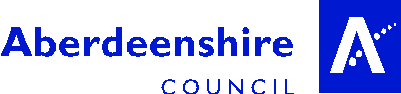 EARLY LEARNING AND CHILDCARE EXPANSION 2020FUNDED PROVIDER APPLICATION FORMPROVIDER NAMEName of Applicant:(If applicable, as per Company’s House or OSCR registration)If applicable, Company’s House or OSCR (Scottish Charity) registration number:Please insert you Information Commissioner’s Office (ICO) registration number:Postal address Line 1:Postal address Line 2:Postal address Town/City:Postal address Postcode:Postal address Country:Telephone (including dialling code):Email:Applicant Legal Status: Sole Trader Private Limited Company Public Limited Company Partnership Other (eg, Childminder)If “Other”, please specify legal status:Parent Company (if applicable):Is the Applicant participating in the process together with others? (i.e. as a group of nurseries that each have a separate company structure) If “Yes”, please indicate the role of the Applicant in the group (leader, responsible for specific tasks) and where applicable, name of the participating group.Does the Applicant rely on the capacities of other entities in order to provide the Service? (i.e. rely on other nurseries or childminders to provide the ELC services)Please note that if the Applicant states “Yes” to this question may result in the Council requesting further informationRepresentative of the Applicant (authorised signatory):Job Title:Postal Address Line 1:Postal Address Line 2:Postal Address Town/City:Postal Address Region:Postal Address Postcode:Postal Address Country:Mobile:E-mail:Website:Service Provider Number*Service Provider Name*Service Provider Registered Address*Service Name**Service Number**Service Address**Basis upon which premises are occupied?(eg, Owner, Mortgaged, Lease)Has the Service had a formal complaint raised against it via, or been under investigation by, the Care Inspectorate or SSSC in the last 12 months? (Yes/No)Are there any conditions of registration for this Service? If ‘Yes’, please provide detailsOpening HoursNumber of Registered PlacesNumber of Funded Places available for 2-year oldsNumber of Funded Places available for 3- and 4-year oldsThemeDate InspectedGrade AwardedCare and SupportEnvironmentStaffingManagement and LeadershipFair Working PracticeOffered by your organisation (tick)Fair Pay – payment of the Real Living Wage to childcare workersNo inappropriate use of zero hours contracts or exploitative workingPolicies and practices which are understood and applied that respect health, safety, and wellbeingOpportunities for flexible workingTraining and development opportunitiesPromotion and progression practicesEnsuring the mental and physical health of staffAutonomy, opportunities to problem solve and make a differenceOpenness, transparency, dialogue and tolerance of different viewsUnion recognition and collective bargainingThemeDate InspectedGrade AwardedCare and SupportEnvironmentStaffingManagement and LeadershipFair Working PracticeOffered by your organisation (tick)Fair Pay – payment of the Real Living Wage to childcare workersNo inappropriate use of zero hours contracts or exploitative workingPolicies and practices which are understood and applied that respect health, safety, and wellbeingOpportunities for flexible workingTraining and development opportunitiesPromotion and progression practicesEnsuring the mental and physical health of staffAutonomy, opportunities to problem solve and make a differenceOpenness, transparency, dialogue and tolerance of different viewsUnion recognition and collective bargainingSignature:Name:Position:Date:Place:Mandatory Exclusion Grounds Criminal Convictions - Conviction by final judgement of a criminal offence as per Regulation 58 (1) of The Public Contracts (Scotland) Regulations 2015: • Participation in a criminal organisation  • Bribery, corruption or conspiracy  • Fraud  • Terrorist offences or offences linked to terrorist activities  • Money laundering or terrorist financing  • Drug trafficking  • Child labour and other forms of trafficking in human beings Discretionary Exclusion Grounds Breach of The Employment Relations Act 1999 (Blacklists) Regulations 2010 Breach of tax and social security obligations  • Established by judicial or administrative decision Breach of tax and social security obligations  • Established by any appropriate means Breach of environmental, social and labour laws Economic operator is subject to bankruptcy, insolvency or winding up proceedings Grave professional misconduct, which renders the economic operator’s integrity questionable Where the contracting authority has sufficiently plausible indications that the economic operator has entered into agreements with other economic operators to distort competition Conflict of interest which cannot be effectively remedied by other less intrusive measures Distortion of competition from the prior involvement of the economic operator in the preparation of the procurement exercise, that cannot be remedied by other less intrusive measures Economic operator has shown significant or persistent deficiencies in the performance of a substantive requirement under a previous contract, which led to early termination of that contract, damages or other comparable sanctions Economic operator is guilty of serious misrepresentation in supplying the information required for the verification of absence of grounds for exclusion or fulfilment of the selection criteria Economic operator has undertaken to unduly influence the decision-making process of the organisation, to obtain confidential information to gain undue advantages or to negatively provide misleading information that may have a material influence on decision concerning exclusion, selection and award 